Singleton Church of England Primary School  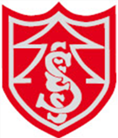 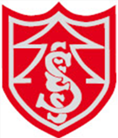 Church Road, Singleton, Poulton-le-Fylde FY6 8LNTelephone (01253) 882226   Email: head@singleton.lancs.sch.ukhttp://www.singleton.lancs.sch.uk/Head teacher: Mrs. Amanda Clayton Medical Needs  RECORDConsent Form for Additional Support/ Information SharingMedical Needs  RECORDConsent Form for Additional Support/ Information SharingMedical Needs  RECORDConsent Form for Additional Support/ Information SharingChilds Name DATE OF BIRTH
CLASSAddressAddressAddressEmergency contact 1NameContact details (WORK)                                   (HOME)
                                   (MOBILE)Emergency contact 2NameContact details (WORK)                                   (HOME)
                                   (MOBILE)Doctor                 Name                 Surgery                 Tel Doctor                 Name                 Surgery                 Tel Emergency contact 1NameContact details (WORK)                                   (HOME)
                                   (MOBILE)Emergency contact 2NameContact details (WORK)                                   (HOME)
                                   (MOBILE)PAEDIATRICIAN                   NAME                  TELAdditional Details PAEDIATRICIAN                   NAME                  TELAdditional Details Medical Diagnosis – signs and symptomsDate   DiagnosedKNOWN Allergies KNOWN TRIggersKNOWN Allergies KNOWN TRIggersPlease include any other information that you feel school needs to be aware of herePlease include any other information that you feel school needs to be aware of herePlease include any other information that you feel school needs to be aware of herePlease include any other information that you feel school needs to be aware of hereMy Child’s Medication in school Reliever medication (usually blue)My Child’s Medication in school Reliever medication (usually blue)My Child’s Medication in school Reliever medication (usually blue)My Child’s Medication in school Reliever medication (usually blue)Medication name(e.g. SALBUTAMOLDevice(e.g. diskhaler)Dose(e.g. 1 blister)       When taken(e.g. when wheezy, before exercise)I can confirm that I give consent for:-For the information, I give to school to be shared with appropriate members of staff and outside agencies. (e.g. PE Coaches, School Cook)For a my child’s photo and medical needs protocols  to appear on a medical alert poster – which will be displayed in areas such as near the teachers desk, in the school office and in the school kitchen so that all adults (including those from external agencies) are aware and can respond to my child’s  needs effectively I understand and fully support that In the event of an emergency school will immediately call 999 and will take advice and deliver emergency treatment as directed from the 999 service.Signed: (Parent) ……………………………………………..	Date ……………NO medication in schoolDisclaimer My child does not require any medication to be held in school Signed: (Parent) ……………………………………………..	Date ……………Key points for parents to remember:This record is for your school. Remember to update it if treatment is changed. Please give school copies of any medical information from Paediatricians etc to school. School will look at all the information given and will decide whether an Individual Health Care Plan needs to be put in place to ensure that the medical needs of your child can be fully met by the school. If your child needs a Health Care Plan this will be drawn up in consultation with yourselves and the School Nurse.